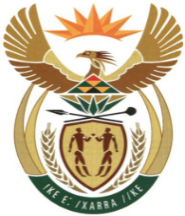 MINISTRYMINERAL RESOURCES AND ENERGYREPUBLIC OF SOUTH AFRICAPrivate Bag X 59, Arcadia, 0007, Trevenna Campus, Building 2C, C/o Meintjes & Francis Baard Street, Tel: +27 12 406 7612, Fax: +27 12 323 5849Private Bag X9111 Cape Town 8000, 7th Floor, 120 Plein Street Cape Town, Tel: +27 21 469 6425, Fax: +27 21 465 5980	Memorandum from the Parliamentary OfficeNational Assembly : 1416Please find attached a response to Parliamentary Question for written reply asked by Mr. J R B Lorimer (DA) to ask the Minister of Mineral Resources and Energy: Mr. Jacob MbeleDirector-General: Mineral Resources and Energy………………/………………/2023Approved / Not Approved Mr. S.G MantasheMinister of Mineral Resources and Energy ………………/………………/20231416 		Mr J R B Lorimer (DA) to ask the Minister of Mineral Resources and Energy:Whether he intends to rescind his decision not to table in the National Assembly his department’s report on alleged rampant corruption in his department’s regional office in Mpumalanga, which followed the weeks-long closure of the specified office in order to investigate the alleged corruption; if not, why not; if so, what are the relevant details?		NW1502E										Reply:  There is no intention to rescind the decision to table the said report in the National Assembly as the fact-finding report was intended for internal use by management. 